1. Action Plan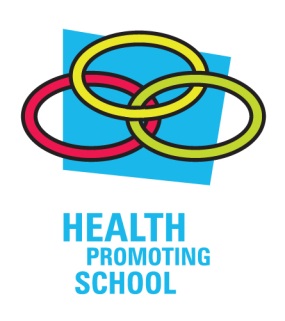 School Curriculum, Policy and FamiliesCriteria 7a) The school has a whole of school curriculum outline which reflects the Australian Curriculum Standards and encourages healthy eating and physical activity both during and outside of school hours.Criteria 7b) The Move Well Eat Well Award criteria are included within policy and planning documents endorsed by the school association or council.Criteria 7c) Families are informed of the school’s healthy eating and physical activity policies and initiatives and provided with information to assist and support them. Why is this criterion important?	Through curriculum students are able to develop healthy practices and learn how to maintain a healthy lifestyle.School policies reflect school priorities, practices and values. Healthy eating and physical activity policies demonstrate a school’s commitment to student health and wellbeing. It is important to ensure healthy eating and physical activity initiatives are sustainable. Partnerships with families support a healthy school environment and can increase support for healthy behaviours outside school hours. To Do ListUse the following table (over the page) to help plan what actions need to be taken to meet the criteria. Add more pages if you need them. WhatWhat action needs to be taken? (eg water bottles purchased, school community information, policy development)HowHow will it be done? (eg water display, tip sheets for parents, resources, meetings, newsletters inserts)WhoWho will be responsible for organising the action?WhenWhen is it to be completed?7a) Curriculum7b) Policy7c) Families